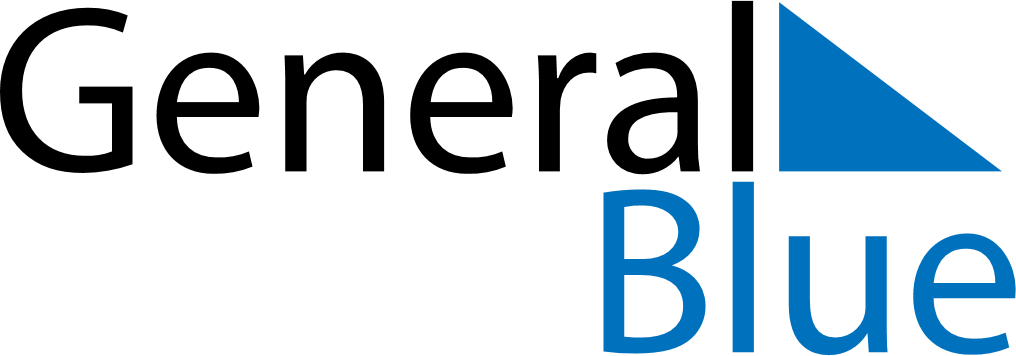 June 2021June 2021June 2021SwedenSwedenSUNMONTUEWEDTHUFRISAT123456789101112National Day1314151617181920212223242526Midsummer EveMidsummer Day27282930